Additive manufacturing and technical strategies for improving outcomes in breast reconstructive surgery Nicola Rocco1, Ida Papallo2, Maurizio Bruno Nava1, Giuseppe Catanuto1, Antonello Accurso3, Ilaria Onofrio4, Olimpia Oliviero4, Giovanni Improta5, Domenico Speranza6, Marco Domingos7, Teresa Russo8, Roberto De Santis8, Massimo Martorelli9, Antonio Gloria81 G.RE.T.A. Group for Reconstructive and Therapeutic Advancements, Milan, Naples, Catania, Italy
2 Department of Advanced Biomedical Sciences, University of Naples Federico II, 80125 Naples, Italy
3 Breast Unit, University Hospital Federico II, 80125 Naples, Italy
4 Department of Neurosciences, Reproductive and Odontostomatological Sciences, University of Naples Federico II, 80125 Naples, Italy 
5 Department of Public Health, University of Naples Federico II, 80125 Naples, Italy
6 Department of Civil and Mechanical Engineering, University of Cassino and Southern Lazio, Cassino (FR), Italy
7 Department of Mechanical, Aerospace and Civil Engineering, School of Engineering, Faculty of Science and Engineering, The University of Manchester, UK
8 Institute of Polymers, Composites and Biomaterials – National Research Council of Italy, 80125 Naples, Italy
9 Department of Industrial Engineering, Fraunhofer JL IDEAS, University of Naples Federico II, 80125 Naples, ItalySection: RESEARCH PAPER Keywords: additive manufacturing; breast reconstructive surgery; fat grafting; reverse engineering; scaffold design; pore geometry and lay-down pattern; mechanical and functional propertiesCitation: Nicola Rocco, Ida Papallo, Maurizio Bruno Nava, Giuseppe Catanuto, Antonello Accurso, Ilaria Onofrio, Olimpia Oliviero, Giovanni Improta, Domenico Speranza, Marco Domingos, Teresa Russo, Roberto De Santis, Massimo Martorelli, Antonio Gloria, Additive manufacturing and technical strategies for improving outcomes in breast reconstructive surgery, Acta IMEKO, vol. 9, no. 4, article 10, December 2020, identifier: IMEKO-ACTA-09 (2020)-04-10Section Editor: Leopoldo Angrisani, University of Naples 'Federico II', Italy Received November 17, 2019; In final form July 30, 2020; Published December 2020Copyright: This is an open-access article distributed under the terms of the Creative Commons Attribution 3.0 License, which permits unrestricted use, distribution, and reproduction in any medium, provided the original author and source are credited.Corresponding author: Nicola Rocco, e-mail: nicolarocco2003@gmail.com IntroductionBreast reconstruction provides a significant improvement in the quality of life of women undergoing mastectomy for breast cancer [1]. Immediate reconstruction does not negatively impact on oncological outcomes, does not delay the commencement of adjuvant therapies and does not impair  oncological surveillance [2][3].The conservative mastectomies ( (NAC)-sparing, -sparing and reducing) allow the complete preservation of the breast envelope in patients without involvement of the skin or NAC [4]-[6].  breast surgeons  choose among many surgical techniques for breast reconstruction, with the opportunity of offering women the best results in terms of aesthetic results and  quality of life, using both silicone breast implants and autologous tissues [7]. wishes must drive every choice in the decision-making for breast reconstruction, aiming at tailored surgical treatments [8][9].Implant-based reconstructive options are widely used, even though they could be associated with  complications and with a worsening of the aesthetic results  [7]-[10].Capsular contracture represents the most common complication. Other complications have been described in association with breast implants, as ruptures, infections, late seromas and the development of an extremely rare form of lymphoma, the  (BIA-ALCL), [11].In particular, the possible development of BIA-ALCL has recently raised some doubts about the safety of silicone breast implants.Researchers are  for alternatives to implants for breast reconstruction. A possible alternative to breast implants is represented by myocutaneous pedicled and muscle-sparing free flaps, already used by several reconstructive surgeons with good outcomes. However, breast reconstruction with autologous tissue flaps is not exempt from complications and  Moreover, the autologous tissue-based surgical procedures are time consuming and expensive when compared to implant-based reconstruction.The Mastectomy Reconstruction Outcomes Consortium (MROC) Study, a prospective multi- trial, recruited patients undergoing breast reconstruction (implantbased and autologous-tissuebased) following mastectomy from 11  across North America from February 2012 to July 2015 [12][13].The MROC study reported -year complications rate following autologous tissuebased reconstruction of 47% versus 26.6% with implant-based techniques and  rates of 27.4% with autologous tissues versus 15.5% with implants. These data must be taken into account when considering autologous flaps as the first possible alternative to silicone implants for breast reconstruction.We developed a new reconstructive technique with the aim of reducing surgical aggressiveness, improving cosmetic outcomes and achieving long-lasting results, involving tissue regeneration supported by 3D additively manufactured scaffolds with controlled morphology.This method could represent a further evolution of the hybrid  option we already presented with the combined use of silicone implants and autologous fat tissue transplantation [14][15].3D-printed bioresorbable scaffolds will be positioned subcutaneously following NAC-sparing or -sparing mastectomies and filled with autologous fat tissue  23 sessions  a natural-shaped breast mound with soft consistency and long-lasting aesthetic results.This reconstructive option could also be offered to women undergoing  radiotherapy (PMRT), representing a significant advantage when compared  silicone implants in the radiotherapy setting [16].Future clinical applications of the 3D-engineered breast reconstruction will validate this innovative technique that will probably become a standard for the next generation breast surgeon. In this scenario, the development of innovative breast devices would involve the reverse engineering approach and additively manufactured scaffolds combined with autologous fat grafting. Thus, 3D scaffolds with autologous adipose-derived stem cells have been proposed for breast tissue engineering, as the strategy should be to  place the device and to fill it with autologous fat tissue  sessions.The  porous structure filled with autologous fat tissue should be  the breast shape as well as its natural consistency. Further technical improvements (i.e derived growth factors) will be also taken into consideration. For this reason, an integration of the basic concepts of regenerative medicine with advanced technologies (i.e additive manufacturing), image capture and analysis techniques should potentially lead to the design of 3D scaffolds with tailored architectural features and properties for breast tissue regeneration.In brief, 3D virtual models of breast may be generated starting from medical scans (i.e computed tomography CT magnetic resonance imaging MRI and 3D porous structures can be fabricated by fused deposition FDM/3D deposition, layer-by-layer, according to specific lay-down patterns.In this context, to design innovative systems, the research may clearly benefit from the development of advanced technologies [17] and methodologies of analysis [18]-[21] in different fields, as well as from the engineering of biomaterials [22][23] and 3D porous structures with enhanced and tailored properties for tissue regeneration [24][25]Accordingly, the aim of the current study was to design 3D additively manufactured poly(ε-caprolactone) scaffolds with different architectures (i.e lay-down patterns). Preliminary mechanical and biological analyses were carried out to  the effect of the lay-down pattern on the performances of the manufactured structures.materials and methodsPoly(ε-caprolactone) (PCL, CAPA 6500, Mw = 50,000) pellets were employed and 3D scaffolds (length L of 7.0mm, width W of 7.0 mm, height  of 8.0mm) were fabricated by FDM3D  deposition technique, using an extrusion-based system. were heated to 100°C and 3D scaffolds were built layer by layer as the molten PCL was extruded/injected through a needle with an inner diameter of 300µm. PCL filaments were deposited according to three sequences of stacking (i.e lay-down patterns) (0/90°, 0/60/120° and 0/45/90/135°). A filament distance and a slice thickness of 650 and 280 µm were employed, respectively. Further process parameters were: extrusion pressure of 5bar, deposition speed of 10mm/s, screw velocity of 30rpm.Three different lay-down patterns were adopted  a constant filament distance (i.e-to- distance) of 650μm. Thus, different pore geometries were obtained.Mechanical compression tests were carried out on the manufactured scaffolds at a cross-head speed of 1mm/min up to a strain of 0.4mm/mm, using an INSTRON 5566 testing machine.The apparent stress (σ) and strain (ε) were calculated as reported below [25][26]:with F being the measured force, whereas ∆H represents the height variation of the PCL scaffold.The slope of the initial linear portion of the stressstrain curve was considered to determine the compressive modulus.The biological performances of the manufactured scaffolds were evaluated to analyse the effect of the lay-down . In brief, PCL scaffolds were prepared for cell seeding following a protocol  already reported in the literature [25][26]. PCL scaffolds were seeded with adipose-derived mesenchymal stem cells (AMSCs) using 1104 cells/sample.  viability was evaluated at different time points using the Alamar Blue assay (AbD Serotec Ltd,UK).Confocal laser scanning microscopy (CLSM) and rhodamine phalloidin staining were employed to analyse cell adhesion and spreading at different time points.The Image J software and a shape factor were used to analyse the CLSM images of cell-scaffold constructs [25][26].The shape factor was calculated as follows:with P and A representing the perimeter and the area of a cell, respectively.As frequently reported, circular objects have the greatest area-to-perimeter ratio and a shape factor of 1 represents a perfect circle. Thin thread-like objects are  by the lowest shape factor zero [25][26]. All data were  by ANOVA followed by Bonferroni post hoc test. Statistically significant values were defined as p < 0.05.ResultsThe gel-filled breast implants generally consisted of a shell made of an elastomeric material (i.e., polydimethylsiloxane PDMS) and a gel-like core (i.e PDMS with a lower cross-linking degree). With regard to the development of novel breast devices, the use of advanced technologies and the increasing knowledge of the structureproperty relationship of the materials have led to the possibility  the complex viscoelastic properties, as well as the nonlinear and large-deformation .Several strategies have been proposed for breast tissue repair/reconstruction and regeneration, also involving the combination of additive manufacturing techniques with an appropriate selection of materials already used for tissue engineering and prosthetic applications. Specifically, over the past few years many efforts have been made to develop devices in the form of gels/hydrogels and 3D structures with controlled morphology [27]-[29]. A first approach should involve  polymers and the design of  prostheses using the reverse engineering approach.The materialgeometry design plays a crucial role in reproducing the mechanical  of the native tissue, as well as the exact shape and size of the defect.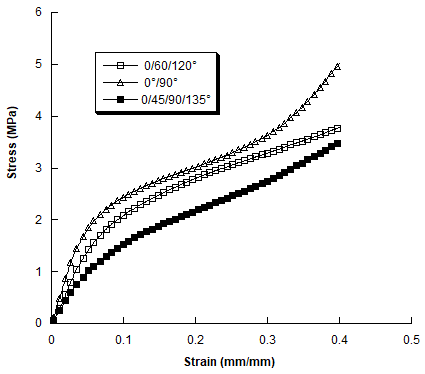 Figure 1.  of lay-down pattern. Stressstrain curves for additive manufactured PCL scaffolds tested up to a strain of 0.4 mm/mm.Shell-core or multilayer devices can be designed, employing rubber-like and gel-like materials or the combination of conventional fabrication methods with additive manufacturing techniques.In the current research, a second design strategy was reported, involving the development of  porous structures and lattices with tailored morphological, biological, mechanical and mass transport properties.PCL which is an aliphatic polyester, was considered as among synthetic polymers it has been widely studied for tissue engineering applications. In the field of additive manufacturing, 3D  deposition, which represents a modified technique of 3D plotting to extrude highly viscous polymers, is a fused deposition technique the material is extruded/injected through a nozzle and  deposited according to the selected lay-down patterns. Scaffolds with different internal pore geometries (i.e quadrangular, triangular and complex polygonal) were designed adopting three lay-down patterns (0/90°, 0/60/120° and 0/45/90/135°, respectively), while the filament diameter, filament distance and slice thickness.The stressstrain curves (Figure 1) obtained from compression tests were similar to those reported for 3D -deposited scaffolds [25][26].Table 1. Effect lay-down pattern on compressive modulus of 3D additively manufactured PCL scaffolds. Results are reported as mean value ± standard deviation. modulus is reported in Table 1 as mean value ± standard deviation.At fixed filament diameter, filament distance and slice thickness, structures with a 0/90° pattern provided a compressive modulus  was significantly higher than those found for the other types of scaffolds (0/60/120° and 0/45/90/135°). Furthermore, with regard to scaffolds with 0/60/120° and 0/45/90/135° patterns, statistically significant differences were observed in terms of compressive modulus.It is well known that 3D -deposited scaffolds are  by a column-like  of the filament junctions under compression [25][26]. Spanning from 0/90° to 0/45/90/135°, a larger contact area (i.e fused area) was a clear consequence of a decrease in the amplitude of the deposition angle between the struts of adjacent layers.  to a reduction of the local stress experienced by the structure, and in scaffolds with a smaller amplitude of deposition angle the filament sliding  easier, increasing the deformability of the structure. In vitro biological analyses were carried out to investigate the influence of the adopted lay-down pattern on the behaviour of AMSCs.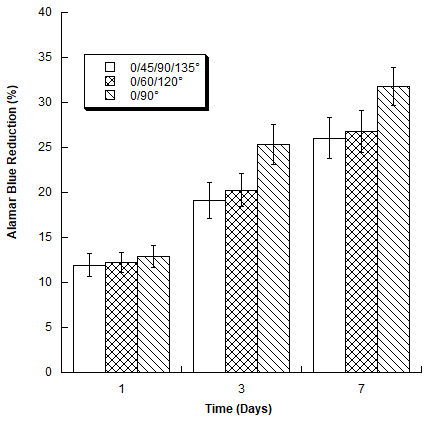 Figure 2. Percentage of Alamar Blue Reduction for PCL scaffolds at , and  days: effect of lay-down pattern.  are reported as mean value error bar represents the standard deviation.Figure 2 reports typical results obtained from the Alamar Blue assay.A redox reaction  in the cell mitochondria and the percentage of Alamar Blue reduction  be related to the number of viable cells. AMSCs may  and  throughout the PCL structures as a significant increase of Alamar Blue reduction was achieved over time. Even though at day  no significant differences were found among the PCL structures, at  and  days scaﬀolds with a lay-down pattern of 0/90° showed values  percentage of reduction of Alamar Blue  were signiﬁcantly greater than those found for the other structures (p < 0.05).Accordingly, a lay-down pattern of 0/90° significantly improved cell viability/proliferation (Figure 2). Thus, pore geometry influenced cell viability and an increase in cell viability was generally evident when the number of deposition angles decreased.To provide further insight  the effect of the lay-down pattern on cell morphology, CLSM was carried out. 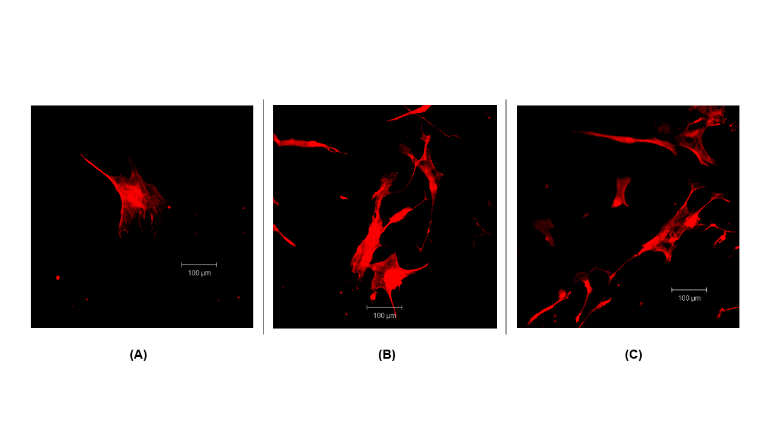 Figure 3. Typical results from CLSM analysis on PCL scaffolds at  (A),  (B and  (C) days. Images of rhodamine phalloidin-stained cells/actin cytoskeleton (red). Scale bar of 100 µm.As an example, Figure 3 reports typical results obtained at the end of  and  days of incubation.Using CLSM images, cell adhesion and spreading were further  the shape factor. 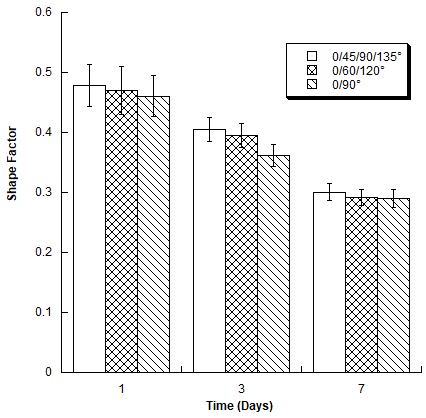 Figure 4. Values of shape factor obtained from CLSM images of AMSCs on PCL scaffolds with different lay-down patterns. Data are reported as mean value and error bar represents the standard deviation.Values of the shape factor are reported (mean value ± standard deviation) at  and  days after cell seeding (Figure 4).A significant decrease of the shape factor was evident over time for all kinds of cell-scaffold constructs. A decrease of the shape factor should suggest better cell adhesion and spreading since the lower the shape factor, the more elongated the cell [25]. However, in terms of cell shape factor, no significant differences were observed among the scaffolds with different patterns., the obtained findings confirmed a strong influence of the lay-down pattern and, hence, of the pore geometry on the viability/proliferation of AMSCs seeded and cultured on PCL scaffolds. In the literature, many  frequently report the important  of reverse engineering [30]-[33], computer-aided design (CAD and finite element analysis [34]-[37], as well as the advances in methodologies of analysis and design strategies to develop smart devices for different applications [38]-[41]. For this reason, although the results suggest that a pattern of 0/90° would improve in vitro AMSC proliferation, the combination of lay-down patterns and, hence, of pores with different geometries within a single scaffold may represent a potential solution  the design of functionally graded structures capable  optimal tissue regeneration while providing the required flexibility and strength. conclusionsTaking into account the current scenario and a critical analysis on the breast reconstruction techniques, principles and design methods for the development of 3D  manufactured structures were proposed  breast reconstructive surgery.In particular, an insight into the design and analysis of 3D scaffolds with different lay-down patterns was provided to improve surgery outcomes.The possibility  3D scaffolds with tailored architectures, functional and structural features by varying the lay-down pattern and, hence, the pore geometry, was stressed. Biological analyses also demonstrated the effect of the lay-down pattern on the viability/proliferation of AMSCs.The reported experimental results together with image capture and analysis techniques (i.e reverse engineering) would suggest the feasibility  structures and technical solutions in breast reconstructive surgery.AcknowledgmentsThe authors gratefully acknowledge Mrs Mariarosaria Bonetti (Institute of Polymers, Composites and Biomaterials – National Research Council of Italy) for her contribution related to CAD/CAM systems. referencesA. Filiberti, A. Rimoldi, M. Callegari, M. Nava, V. Zanini, A. Grisotti, Immediate versus delayed breast reconstruction. A psychological answer, Eur J Plast Surg 13 (1990 pp. 55-58.P. Zhang, C. Z. Li, C. T. Wu, G. M. Jiao, F. Yan, H. C. Zhu, X. P. Zhang, Comparison of immediate breast reconstruction after mastectomy and mastectomy alone for breast cancer: a meta-analysis, Eur J Surg Oncol 43(2) (2017 pp. 285-293.S. H. Park, W. Han, T. K. Yoo, H. B. Lee, U. S. Jin, H. Chang, K. W. Minn, D. Y. Noh, Oncologic safety of immediate breast reconstruction for invasive breast cancer patients: a matched case control study, J Breast Cancer 19(1) (2016 pp. 68-75.G. Catanuto, N. Rocco, M. B. Nava, Surgical decision making in conservative mastectomies, Gland Surg 5(1) (2016 pp. 69-74.M. B. Nava, N. Rocco, G. Catanuto, Conservative mastectomies: an overview, Gland Surg 4(6) (2015 pp. 463-466.N. Rocco, G. Catanuto, M. B. Nava, What is the evidence behind conservative mastectomies?, Gland Surg 4(6) (2015 pp. 506-518.N. Rocco, C. Rispoli, L. Moja, B. Amato, L. Iannone, S. Testa, A. Spano, G. Catanuto, A. Accurso, M. B. Nava, Different types of implants for reconstructive breast surgery, Cochrane Database Syst Rev 5 (2016) CD010895.G. Catanuto, F. Pappalardo, N. Rocco, M. Leotta, V. Ursino, P. Chiodini, F. Buggi, S. Folli, F. Catalano, M. B. Nava, Formal analysis of the surgical pathway and development of a new software tool to assist surgeons in the decision making in primary breast surgery, Breast 29 (2016 pp. 74-81.A. O. Rancati, C. H. Angrigiani, D. C. Hammond, M. B. Nava, E. G. Gonzalez, J. C. Dorr, G. F. Gercovich, N. Rocco, R. L. Rostagno, Direct to implant reconstruction in nipple sparing mastectomy: patient selection by preoperative digital mammogram, Plast Reconstr Surg Glob Open 5(6) (2017 e1369.M. W. Clemens, M. B. Nava, N. Rocco, R. N. Miranda, Understanding rare adverse sequelae of breast implants: anaplastic large-cell lymphoma, late seromas, and double capsules, Gland Surg 6(2) (2017 pp. 169-184.M. B. Nava, W. P. Jr. Adams, G. Botti, A. Campanale, G. Catanuto, M. W. Clemens, D. A. Del Vecchio, R. De Vita, A. Di Napoli, E. Hall-Findlay, D. Hammond, P. Heden, P. Mallucci, J. L. Martin Del Yerro, E. Muti, A. Rancati, C. Randquist, M. Salgarello, C. Stan, N. Rocco, MBN 2016 Aesthetic Breast Meeting BIA-ALCL Consensus Conference Report, Plast Reconstr Surg 141(1) (2018 pp. 40-48.K. B. Santosa, J. Qi, H. M. Kim, J. B. Hamill, E. G. Wilkins, A. L. Pusic, Long-term  in , JAMA Surg 153(10) (2018 pp. 891-899. K. G. Bennett , J. Qi, H. M. Kim, J. B. Hamill, A. L. Pusic, E. G. Wilkins, Comparison of 2- for , JAMA Surg 153(10) (2018 pp. 901-908.M. B. Nava, G. Catanuto, N. Rocco, How to optimize aesthetic outcomes in implant-based breast reconstruction, Arch Plast Surg 45(1) (2018 pp. 4-13.M. B. Nava, G. Catanuto, N. Rocco, Hybrid breast reconstruction, Minerva Chir 73(3) (2018 pp. 329-333.N. Rocco, G. Catanuto, M. B. Nava, Radiotherapy and breast reconstruction, Minerva Chir 73(3) (2018 pp. 322-328. F. Bonavolontà, A. Tedesco, R. Schiano Lo Moriello, A. Tufano, Enabling wireless technologies for industry 4.0: State of the art, Proc. of IEEE International Workshop on Measurement and Networking, M & N 2017, Naples, 2729 September 2017, pp. 1-5.F. Bonavolontà, M. D'Arco, G. Ianniello, A. Liccardo, R. Schiano Lo Moriello, L. Ferrigno, G. Miele, On the suitability of compressive sampling for the measurement of electrical power quality, Proc. of Instrumentation and Measurement Technology Conference (I2MTC), Minneapolis, USA, 69 May 2013, pp. 126-131.L. Angrisani, A. Arpaia, F. Bonavolontà, M. Conti, A. Liccardo, LoRa  in , Proc. of IEEE International Forum on Research and Technologies for Society and Industry (RTSI), Modena, Italy, 11-13 September 2017.C. Landi, A. Liccardo, N. Polese, Remote  to  for , Proc. of IEEE Instrumentation and Measurement Technology Conference (IMTC), Sorrento, Italy, 2427 April 2006, pp. 851-856.P. Bifulco, G. D. Gargiulo, G. D'Angelo, A. Liccardo, M. F. Romano, F. Clemente, M. Cesarelli, Monitoring of respiration, seismocardiogram and heart sounds by a PVDF piezo film sensor, Proc. of XX IMEKO TC4 International Symposium, Benevento, Italy, 1517 September 2014, pp.786-789.L. Russo, A. Gloria, T. Russo, U. D'Amora, F. Taraballi, R. De Santis, L. Ambrosio, F. Nicotra, L. Cipolla, Glucosamine grafting on poly(ε-caprolactone): a novel glycated polyester as a substrate for tissue engineering, RSC Advances 3 (2013) pp. 6286-6289.L. Russo, T. Russo, C. Battocchio, F. Taraballi, A. Gloria, U. D'Amora, R. De Santis, G. Polzonetti, F. Nicotra, L. Ambrosio, L. Cipolla, Galactose grafting on poly(ε-caprolactone) substrates for tissue engineering: a preliminary study, Carbohydrate Research 405 (2015) pp. 39-46.R. De Santis, U. D’Amora, T. Russo, A. Ronca, A. Gloria, L. Ambrosio, 3D fibre deposition and stereolithography techniques for the design of multifunctional nanocomposite magnetic scaffolds, J Mater Sci Mater Med 26(10) (2015) 250.M. Domingos, A. Gloria, J. Coelho, P. Bartolo, J. Ciurana, Three-dimensional printed bone scaffolds: The role of nano/micro-hydroxyapatite particles on the adhesion and differentiation of human mesenchymal stem cells, Proc. Inst. Mech. Eng. H. 231 (2017 pp. 555-564.M. Domingos, F. Intranuovo, T. Russo, R. De Santis, A. Gloria, L. Ambrosio, J. Ciurana, P. Bartolo, The first systematic analysis of 3D rapid prototyped poly(ε-caprolactone) scaffolds manufactured through BioCell printing: the effect of pore size and geometry on compressive mechanical behaviour and in vitro hMSC viability, Biofabrication 5(4) (2013) 045004.X. Xin, A. Borzacchiello, P. A. Netti, L. Ambrosio, L. Nicolais, Hyaluronic-acid-based semi-interpenetrating materials, J Biomater Sci Polym Ed. 15(9) (2004), pp. 1223-1236.P. Fucile, I. Papallo, G. Improta, R. De Santis, A. Gloria, I. Onofrio, V. D’Antò, S. Maietta, T. Russo, Reverse  and  towards the design of 3D advanced scaffolds for hard tissue regeneration, Proc. of IEEE II Workshop on Metrology for Industry 4.0 and IoT (MetroInd4.0&IoT), Naples, Italy, 46 June 2019, pp. 33-37.D. Solari, L. M. Cavallo, P. Cappabianca, I. Onofrio, I. Papallo , A. Brunetti, L. Ugga, R. Cuocolo, A. Gloria, G. Improta, M. Martorelli, T. Russo, Skull base reconstruction after endoscopic endonasal surgery:  strategies for raising the dam, Proc. of IEEE II Workshop on Metrology for Industry 4.0 and IoT (MetroInd4.0&IoT), Naples, Italy, 46 September 2019, pp. 28-32.M. Martorelli, P. Ausiello, R. Morrone, A new method to assess the accuracy of a  scanner by using a non-contact reverse engineering technique, Journal of Dentistry 42 (2014 pp. 460-465.M. Martorelli, C. Pensa, D. Speranza, Digital Photogrammetry for Documentation of Maritime Heritage, Journal of Maritime Archaeology 9 (2014 pp.81-93.M. Calì, D. Speranza, M. Martorelli, Dynamic spinnaker performance through digital photogrammetry, numerical analysis and experimental , in: Advances on Mechanics, Design Engineering and Manufacturing. Lecture Notes in Mechanical Engineering. B. Eynard, V. Nigrelli, S. Oliveri, G. Peris-Fajarnes, S. Rizzuti (editors). Springer, Switzerland, 2017, ISBN 978-3-319-45781-9, pp. 585-595.V. Pagliarulo, F. Farroni, P. Ferraro, A. Lanzotti, M. Martorelli, P. Memmolo, D. Speranza, F. Timpone, Combining ESPI with laser scanning for 3D characterization of racing tyres sections, Optics and Lasers in Engineering 104 (2018 pp. 71-77.P. Ausiello, S. Ciaramella, M. Martorelli, A. Lanzotti, A. Gloria, D. C. Watts, CAD-FE modeling and analysis of class II restorations incorporating resin-composite, glass ionomer and glass ceramic materials, Dental Materials 33(12) (2017 pp. 1456-1465.P. Ausiello, S. Ciaramella, M. Martorelli, A. Lanzotti, F. Zarone, D. C. Watts, A. Gloria , Mechanical behavior of endodontically restored canine teeth: Effects of ferrule, post material and shape, Dental Materials 33(12) (2017 pp. 1466-1472.F. Caputo, A. De Luca, A. Greco, S. Maietta, M. Bellucci, FE simulation of a SHM system for a large radio-telescope, International Review on Modelling and Simulations 11(1) (2018 pp. 5-14.A. Gloria, S. Maietta, M. Martorelli, A. Lanzotti, D. C. Watts, P. Ausiello, FE analysis of conceptual hybrid composite endodontic post designs in anterior teeth, Dental Materials 34(7) (2018 pp. 1063-1071.A. Baccigalupi, A. Liccardo, The  for evaluating the instantaneous frequency evolution of transient signals in non-linear systems, Measurement, 862016 pp. 1-13.M. Giordano, P. Ausiello, M. Martorelli, R. Sorrentino, Reliability of computer designed surgical guides in six implant rehabilitations with two years follow-up, Dental Materials 28(9) (2012 pp. e168-e177.L. Angrisani, F. Bonavolontà, A. Liccardo, R. Schiano Lo Moriello, On the use of LORA technology for logic selectivity in MV distribution networks, Energies, 11(11) (2018).L. Angrisani, F. Bonavolontà, A. Liccardo, R. Schiano Lo Moriello, F. Serino, Smart power meters in augmented reality environment for electricity consumption awareness, Energies, 11 (9) (2018).(1)(2)(3)Lay-down patternE (MPa)0/90°39.1 ± 3.40/60/120°29.1 ± 2.80/45/90/135°20.1 ± 2.2